  Bent Creek Dental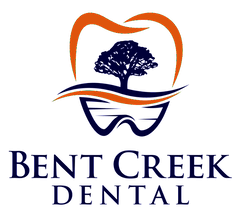  Joshua D Mathis DDS (334)758-8000Post-op Instructions -Fillings1)Please do not eat until the numbness wears off.  Be careful not to bite your lip, cheeks or tongue during this time2) There may be some sensitivity to biting.  If you feel you are biting on the filling or hitting the tooth first, please call us soon so we can adjust it.  Hitting too hard could fracture the filling or cause the tooth to become painful.3) There may be some sensitivity to temperatures, especially cold.  This could last anywhere from several days to weeks depending on the amount of decay that was present in the tooth.4) There may be soreness around the gum.  Mix ¼ tsp of salt with a glass of warm water and rinse several times today and tomorrow.After numbness wears off, you may eat and drink as normal (No soft diet required)If the tooth becomes sensitive, painful or you notice any problems, please call us.